UNIT 4: CLOTHER, WEATHER AND SEASONSLESSON 2: THE WEATHER PUZZLEPonoviti nazive za dijelove tijela - Kahoothttps://www.youtube.com/watch?v=WX8HmogNyCYPonoviti nazive za odjećuPonoviti nazive za dijelove tijela uz igru (za ovu aktivnost su potrebna dva uređaja, npr.tablet i mobitel (na tabletu se prikazuju pitanja, a na mobitelu učenik odgovara). Ako učenik nema mogućnosti odigrati ovu aktivnost, može ju preskočiti. Kad se otvori link, potrebno se kliknuti: play as a guest)https://create.kahoot.it/share/ded7f02f-d9de-425c-af55-41181c555269Naučiti nazive kojima imenujemo vremenske prilikehttps://quizlet.com/_88bsd1?x=1jqt&i=2qld1n (lozinka: osjakovlje)https://www.youtube.com/watch?v=CXKj7bm4Opshttps://www.youtube.com/watch?v=Jn7uAsLWXpku/ 45 zad. 5 – poslušati zvučni zapis (CD 40) i spojiti puzzle, a nakon toga samostalno pročitati tekst.Poslušati pjesmicu Rain, Rain, Go Awayhttps://www.youtube.com/watch?v=HRJUGl1a1t8Rb/42 – 43 – riješiti 1,2,3 i 5. zadatakIZGLED PLOČE:                                                           Schoolwork                                                  THE WEATHER PUZZLEWhat's the weather like today? – Kakvo je danas vrijeme?                  It is sunny.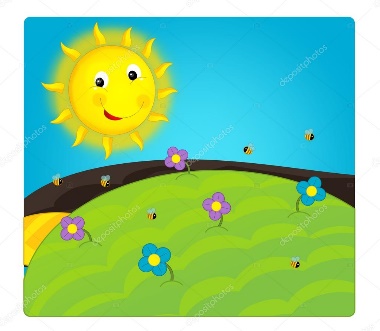                        It  is raining.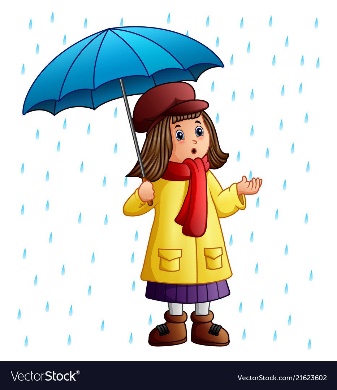              It  is  snowing.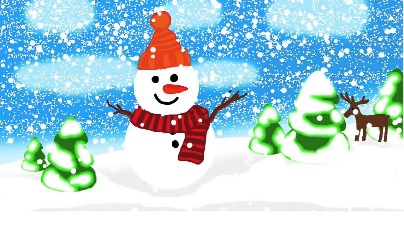                      It  is cold.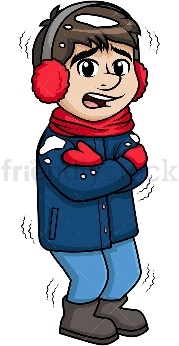                 It   is  hot.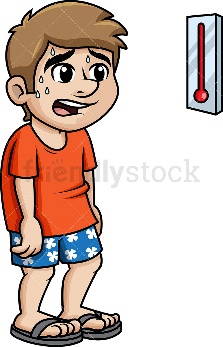              It  is  windy.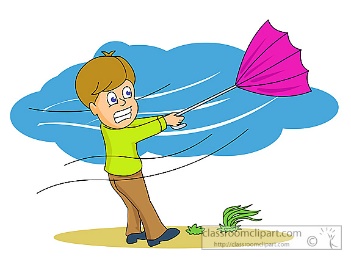           It  is  foggy.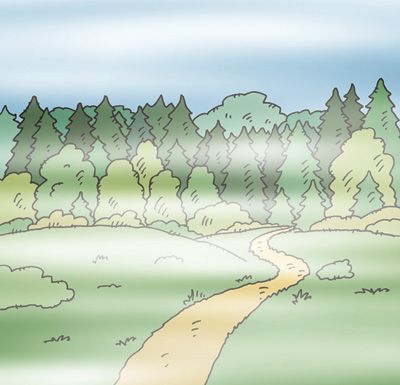            It  is cloudy.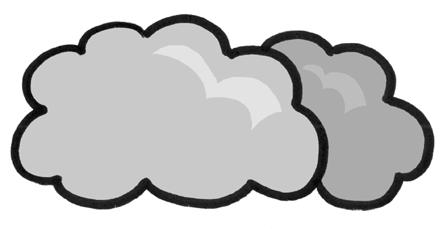                          It  is stormy.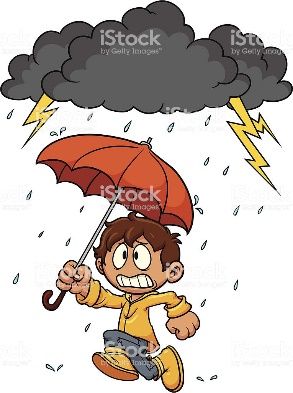 